附件22018中国社会办医大会日程会议地点：海南博鳌东屿岛酒店万泉厅（地址：海南省琼海市远洋大道2号）环节名称时间主要内容拟邀嘉宾4月25日（星期三）4月25日（星期三）4月25日（星期三）4月25日（星期三）会前会－中国非公立医疗机构协会2018年分支机构工作会议15:00～17:30分支机构工作经验交流；研究讨论2018年协会分支机构工作；部署2018年有关工作。协会领导及各部门负责人，各分支机构会长/主任委员、秘书长，以及在建分支机构筹备组负责人各1名。会前会－中国非公立医疗机构协会第一届理事会第七次常务理事会会议20:00～21:30报告协会2018年上半年工作总结和下半年工作计划；通报双评工作情况；审议协会有关重要工作事项。协会名誉会长、顾问、全体常务理事等。4月26日（星期四）4月26日（星期四）4月26日（星期四）4月26日（星期四）主论坛：革新再起航8:30～12:1008:30～08:35主持嘉宾开场赵书贵（中国非公立医疗机构协会驻会副会长）主论坛：革新再起航8:30～12:1008:35～08:40主办单位领导致欢迎词郝德明（中国非公立医疗机构协会常务副会长兼秘书长）赵  红（健康界传媒总编辑）主论坛：革新再起航8:30～12:1008:40～08:50主办单位领导致辞海南省卫健委领导 主论坛：革新再起航8:30～12:1008:50～09:00协会名誉会长致辞李兰娟（中国非公立医疗机构协会名誉会长、中国工程院院士）主论坛：革新再起航8:30～12:1009:00～09:10领导讲话殷大奎（中国非公立医疗机构协会顾问、原卫生部副部长）主论坛：革新再起航8:30～12:1009:10～09:20领导讲话海南省政府有关领导主论坛：革新再起航8:30～12:1009:20～09:40支持社会办医 发展健康产业梁万年（国家卫健委体改司司长）主论坛：革新再起航8:30～12:1009:40～09:50领导致辞孙志诚（国家发展改革委社会发展司副司长）主论坛：革新再起航8:30～12:1009:50～10:00领导致辞张玉中（商务部投资促进事务局副局长）主论坛：革新再起航8:30～12:1010:00～10:10领导致辞薛晓林（中国医院协会副会长兼秘书长）主论坛：革新再起航8:30～12:1010:10～10:30改革开放40年：社会办医再思考李少东（江苏省卫健委副主任）主论坛：革新再起航8:30～12:1010:30～10:50台湾社会办医的实践与思考朱益宏（台湾私立医疗院所协会理事长）主论坛：革新再起航8:30～12:1010:50～11:10双评介绍及颁奖——宣布全国首批社会信用服务能力医院评价结果、授证颁牌协会领导及20家参评医院代表主论坛：革新再起航8:30～12:10主持嘉宾：桂克全（健康界传媒执行总编）主持嘉宾：桂克全（健康界传媒执行总编）主持嘉宾：桂克全（健康界传媒执行总编）主论坛：革新再起航8:30～12:1011:10～11:30社会办医的经验体会路阳（陆道培医疗集团首席执行官）主论坛：革新再起航8:30～12:1011:30～11:50危机的馈赠：危机中转型并实现规范化管理和规模化发展的经验王世宾（中国非公立医疗机构协会副会长、山东市立医院控股集团董事长）高峰对话11:50～12:30问计永续经营：1.社会办医由多到强密码2.多元化社会办医格局畅想主持嘉宾：闫东方（中国非公立医疗机构协会副会长、上海市社会医疗机构协会常务副会长兼秘书长）对话嘉宾：王为（中信医疗健康产业集团副总裁 ）陈旺枝（东莞康华医院董事长）郭  斌（东北国际医院总经理）李方军（安徽和天医疗集团董事长） 陆文佐（上海杨思医院院长）沈法荣（浙江绿城心血管病医院院长） 12:30～13:30午餐午餐午餐分论坛一：投融资专场—回归价值投资助力社会办医13:30～17:30参会人员：医疗上市公司、综合/专科医院、产业投资/PE机构、证券/法务/金融从业者主持嘉宾：韩  涛（中金智德股权投资管理有限公司副总经理）主持嘉宾：韩  涛（中金智德股权投资管理有限公司副总经理）主持嘉宾：韩  涛（中金智德股权投资管理有限公司副总经理）分论坛一：投融资专场—回归价值投资助力社会办医13:30～17:30参会人员：医疗上市公司、综合/专科医院、产业投资/PE机构、证券/法务/金融从业者13:30～13:50大变局：国际视野下的大健康产业机会陈启宇（上海复星医药（集团）股份有限公司董事长）分论坛一：投融资专场—回归价值投资助力社会办医13:30～17:30参会人员：医疗上市公司、综合/专科医院、产业投资/PE机构、证券/法务/金融从业者13:50～14:10大健康产业的生态构建俞  熔（美年大健康产业集团董事长）分论坛一：投融资专场—回归价值投资助力社会办医13:30～17:30参会人员：医疗上市公司、综合/专科医院、产业投资/PE机构、证券/法务/金融从业者14:10～14:30医疗资产证券化的时机与路径李  响（中金公司投行部董事总经理）分论坛一：投融资专场—回归价值投资助力社会办医13:30～17:30参会人员：医疗上市公司、综合/专科医院、产业投资/PE机构、证券/法务/金融从业者14:30～14:50医疗及健康服务业投资新趋势郑玉芬（约印医疗基金CEO兼管理合伙人）分论坛一：投融资专场—回归价值投资助力社会办医13:30～17:30参会人员：医疗上市公司、综合/专科医院、产业投资/PE机构、证券/法务/金融从业者14:50～15:00茶歇茶歇分论坛一：投融资专场—回归价值投资助力社会办医13:30～17:30参会人员：医疗上市公司、综合/专科医院、产业投资/PE机构、证券/法务/金融从业者15:00～15:20投后管理：规模与效益再平衡刘效杰（上海威泰医疗董事长）分论坛一：投融资专场—回归价值投资助力社会办医13:30～17:30参会人员：医疗上市公司、综合/专科医院、产业投资/PE机构、证券/法务/金融从业者15:20～15:40一带一路 跨国投资王重光（绿叶医疗集团首席执行官）分论坛一：投融资专场—回归价值投资助力社会办医13:30～17:30参会人员：医疗上市公司、综合/专科医院、产业投资/PE机构、证券/法务/金融从业者15:40～16:00海南省肿瘤医院投资及运营实践蒋会成（海南第一投资控股集团董事长、海南省肿瘤医院理事长）分论坛一：投融资专场—回归价值投资助力社会办医13:30～17:30参会人员：医疗上市公司、综合/专科医院、产业投资/PE机构、证券/法务/金融从业者16:00～17:00高峰对话：投资良善 永续经营1.投资硬实力与医疗软着陆2.并购整合管理与退出规划主持嘉宾：易  琳（德福资本副总裁）对话嘉宾：单俊葆（中金智德股权投资管理有限公司总经理）林  盛（弘毅资本董事总经理）王为（中信医疗健康产业集团副总裁 ）吴子魁（海南金控总经理）张建斌（IDG资本中国基金负责人）赵博嘉（环球律师事务所合伙人）分论坛二：智慧医疗专场—技术革新浪潮13:30～17:30参会人员：医院信息、医务、药剂、护理、行政等部门从业者以及信息服务提供商主持嘉宾：郭源生（工信部电子元器件中心总工程师）主持嘉宾：郭源生（工信部电子元器件中心总工程师）主持嘉宾：郭源生（工信部电子元器件中心总工程师）分论坛二：智慧医疗专场—技术革新浪潮13:30～17:30参会人员：医院信息、医务、药剂、护理、行政等部门从业者以及信息服务提供商13:30～13:50医院信息化迭代趋势与生态模式建设马黎汉（武汉市非公立医疗机构协会会长）分论坛二：智慧医疗专场—技术革新浪潮13:30～17:30参会人员：医院信息、医务、药剂、护理、行政等部门从业者以及信息服务提供商13:50～14:10以Watson智能认知推动肿瘤的规范化和精准化治疗付钢（中国非公立医疗机构协会副会长、百洋集团董事长） 分论坛二：智慧医疗专场—技术革新浪潮13:30～17:30参会人员：医院信息、医务、药剂、护理、行政等部门从业者以及信息服务提供商14:10～14:35医院管理、智慧医疗与大健康城发展新模式郭守仁（台湾私立医疗院所协会名誉理事长）分论坛二：智慧医疗专场—技术革新浪潮13:30～17:30参会人员：医院信息、医务、药剂、护理、行政等部门从业者以及信息服务提供商14:35～15:00医协体：大专科大协作助力分级诊疗赵晓冬（中国非公立医疗机构协会信息中心医协体技术主管）分论坛二：智慧医疗专场—技术革新浪潮13:30～17:30参会人员：医院信息、医务、药剂、护理、行政等部门从业者以及信息服务提供商15:00～15:10茶歇茶歇分论坛二：智慧医疗专场—技术革新浪潮13:30～17:30参会人员：医院信息、医务、药剂、护理、行政等部门从业者以及信息服务提供商15:20～15:50DRG时代的非公信息化建设应对思考李海玲（中国非公立医疗机构协会副会长、河北燕达医院院长） 分论坛二：智慧医疗专场—技术革新浪潮13:30～17:30参会人员：医院信息、医务、药剂、护理、行政等部门从业者以及信息服务提供商15:50～16:20健康大数据与信息共享展望张学高（国家卫健委统计信息中心主任）分论坛二：智慧医疗专场—技术革新浪潮13:30～17:30参会人员：医院信息、医务、药剂、护理、行政等部门从业者以及信息服务提供商16:20～17:20高峰对话智能应用 运筹未来1.医疗信息化改造：成本与效率2.医疗信息化创新与联网安全3.区域共享与非公医疗主持嘉宾:龙  虎（四川省卫生信息学会会长） 对话嘉宾：王才有（CHIMA会长） 沈剑锋（国家卫健委规划信息司信息技术处处长） 傅  罡（中国疾控中心信息安全办公室主任）李安民 （久银投资基金管理（北京）有限公司董事长兼总裁）王  畅（兴荣科技上海有限公司总经理） 刘洪（IBM医疗卫生行业总经理）吴闻新（Intel健康事业部总经理）分论坛三：学科与品牌专场—集聚发展势能13:30～17:00参会人员：医院管理者、学科带头人、医生集团创始人等主持嘉宾：黄卫东（中国非公立医疗机构协会副会长、新疆佳音集团董事长）主持嘉宾：黄卫东（中国非公立医疗机构协会副会长、新疆佳音集团董事长）主持嘉宾：黄卫东（中国非公立医疗机构协会副会长、新疆佳音集团董事长）分论坛三：学科与品牌专场—集聚发展势能13:30～17:00参会人员：医院管理者、学科带头人、医生集团创始人等13：30—13:50非公立医院学科发展战略薛海宁（国家卫健委体改司改革指导处处长）分论坛三：学科与品牌专场—集聚发展势能13:30～17:00参会人员：医院管理者、学科带头人、医生集团创始人等13:50—14:10慈铭博鳌国际医院共享医疗的探索胡波（慈铭韩博士医疗服务创新平台负责人）分论坛三：学科与品牌专场—集聚发展势能13:30～17:00参会人员：医院管理者、学科带头人、医生集团创始人等14:10—14:30医生执业模式的创新与医疗共享平台的合作待定分论坛三：学科与品牌专场—集聚发展势能13:30～17:00参会人员：医院管理者、学科带头人、医生集团创始人等14:30—14:50医生集团——医生自由执业的新业态冯晓源（中国非公医协医生集团分会筹建负责人、复旦大学原副校长、教授）分论坛三：学科与品牌专场—集聚发展势能13:30～17:00参会人员：医院管理者、学科带头人、医生集团创始人等14:50—15:10茶歇茶歇分论坛三：学科与品牌专场—集聚发展势能13:30～17:00参会人员：医院管理者、学科带头人、医生集团创始人等15:10—15:30争星创优、塑造品牌医院打造优势突出的“标签化”明星医院王玉林（深圳龙城医院院长）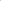 分论坛三：学科与品牌专场—集聚发展势能13:30～17:00参会人员：医院管理者、学科带头人、医生集团创始人等15:30～15:50全球医疗制度与医务管理的新趋势邱文达（台湾卫生福利部原部长）分论坛三：学科与品牌专场—集聚发展势能13:30～17:00参会人员：医院管理者、学科带头人、医生集团创始人等15:50—17:00夯实基层党建 增强医院发展动力主持嘉宾：赵书贵（中国非公立医疗机构协会党支部书记、驻会副会长）对话嘉宾：赵锡银（协会医院管理分会副会长、北京非公协会副会长兼秘书长）王玉林（协会基层医疗分会会长、深圳市民营医院联合党委书记） 徐大勇（协会副会长、武汉市普仁医院院长 ）胡  波（协会常务理事、慈铭医疗集团党委书记）